Entry # ______________								Date _____________________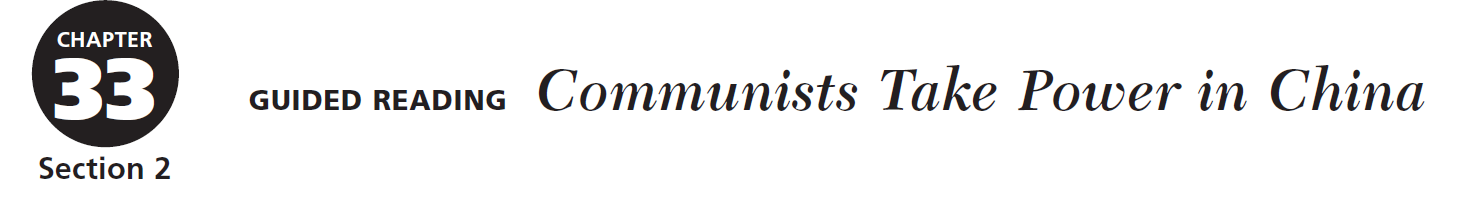 Directions: Determining Main Ideas As you read about the civil war in China and the creation of two Chinas, take notes to answer the questions below.  WHO?Who was Mao Zedong? Who was Jiang Jieshi? WHEN?When did the civil war in China resume?When did the civil war end?WHAT?What advantages did Nationalist forces have?What advantages did Communist forces have? WHERE?Where is Nationalist China located?Where is the People’s Republic of China located?HOW?How did the superpowers react to the existence of two Chinas?How did Mao transform the economy of China? WHY?Why did the Great Leap Forward fail?Why did Mao launch the Cultural Revolution?